Unit 4 Test Credit Recovery!!!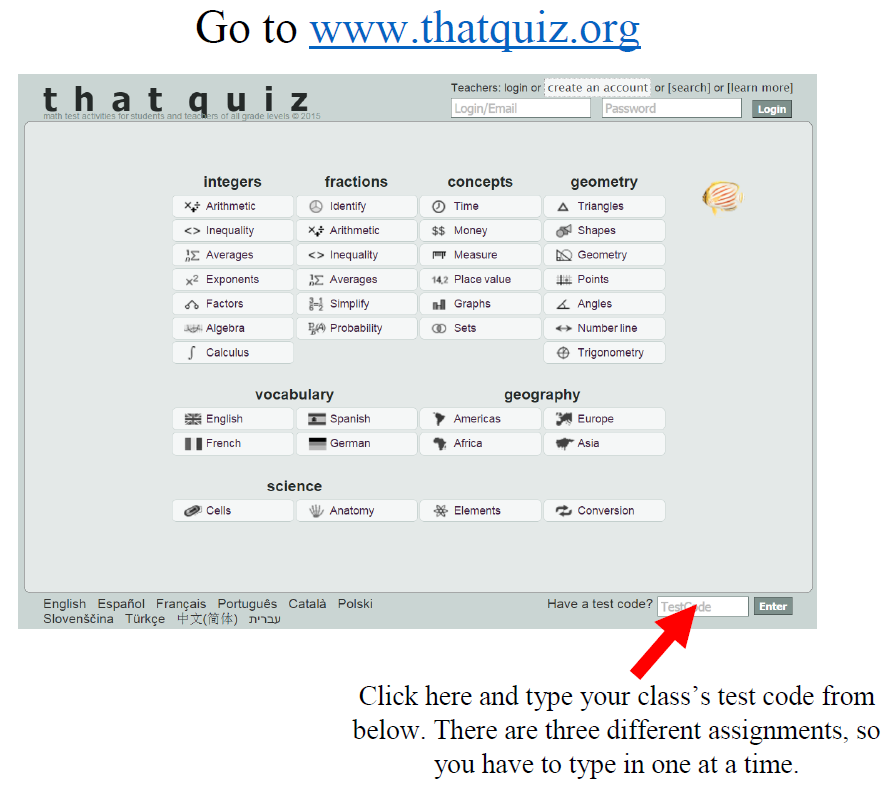 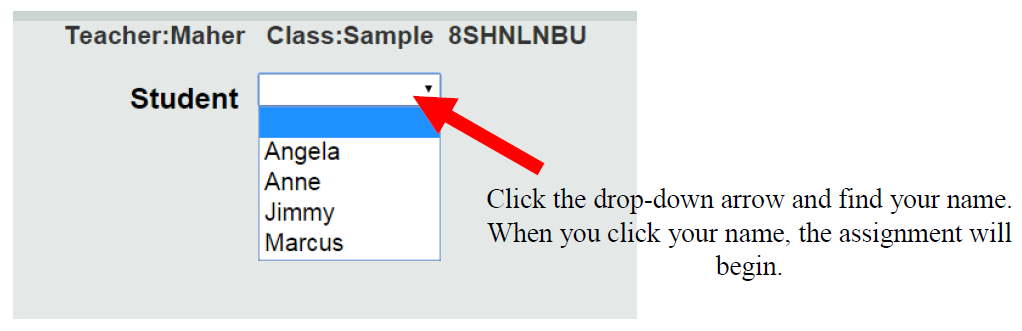 Assignment  2nd Period6th Period7th PeriodUnit 4 TestCredit RecoveryAFN9RLXAC56FLO8AJ3GF5F8N